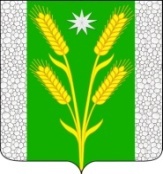 АДМИНИСТРАЦИЯ БЕЗВОДНОГО СЕЛЬСКОГОПОСЕЛЕНИЯ КУРГАНИНСКОГО РАЙОНАПОСТАНОВЛЕНИЕот 02.02.2022                                                                                              № 18поселок СтепнойОб утверждении прейскуранта гарантированногоперечня услуг по погребению, оказываемых на территории Безводного сельского поселения Курганинского районас 1 февраля 2022 годаВ соответствии с Федеральным законом от 12 января 1996 г. № 8-ФЗ «О погребении и похоронном деле», Законом Краснодарского края от 4 февраля 2004 г. № 666-КЗ «О погребении и похоронном деле в Краснодарском крае», пунктом 19 статьи 8 Устава Безводного сельского поселения Курганинского района, зарегистрированного Управлением Министерства юстиции Российской Федерации по Краснодарскому краю, свидетельство о государственной регистрации от 7 июня 2017 г. № RU 235173022017001 п о с т а н о в л я ю:Утвердить прейскурант гарантированного перечня услуг по погребению, оказываемых на территории Безводного сельского поселения Курганинского района с 1 февраля 2022 г. (приложение).Признать утратившим силу постановление администрации Безводного сельского поселения Курганинского района от 11 февраля 2021 г. № 23 «Об утверждении прейскуранта гарантированного перечня услуг по погребению, оказываемых на территории Безводного сельского поселения Курганинского района с 1 февраля 2021 года».Настоящее постановление опубликовать в периодическом печатном средстве массовой информации органов местного самоуправления Курганинского района «Вестник органов местного самоуправления Безводного сельского поселения Курганинского района», газете «Курганинские известия» и разместить на официальном сайте администрации Безводного сельского поселения в информационно-телекоммуникационной сети «Интернет».Контроль за выполнением настоящего постановления возложить на заместителя главы Безводного сельского поселения Курганинского района Черных И.В.Постановление вступает в силу со дня его официального опубликования и распространяется на правоотношения, возникшие с 1 февраля 2022 г.Глава Безводного сельскогопоселения Курганинского района					Н.Н. БарышниковаПриложениеУТВЕРЖДЕНпостановлением администрации Безводного сельского поселенияКурганинского районаот 02.02.2022 № 18Прейскурантгарантированного перечня услуг по погребению, оказываемых на территории Безводного сельского поселения Курганинского района с 1 февраля 2022 г.Заместитель главы Безводногосельского поселенияКурганинского района								И.В. Черных№ п/пНаименование услугиСтоимость, руб. с 01.02.2022 г.1Оформление документов, необходимых для погребения149,12 2Гроб стандартный, строганный, из материалов толщиной 25-32 мм, обитый внутри и снаружи тканью х/б с подушкой из стружки1853,753Инвентарная табличка с указанием ФИО, даты рождения и смерти119,884Доставка гроба и похоронных принадлежностей по адресу, указанному заказчиком1105,245Перевозка тела (останков) умершего к месту захоронения1070,156Погребение умершего при рытье могилы экскаватором1037,98 7Погребение умершего при рытье могилы вручную2426,838Итого стоимость гарантированного перечня услуг по погребению:8.1при рытье могилы экскаватором5336,128.2при рытье могилы вручную6724,97